  Butterfly Nursery School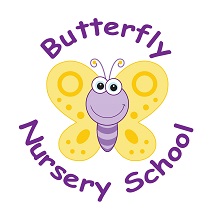 Church RoadHorneSurreyRH6 9LA01342 843655                             POLICY:  Students (EYFS: 3.28)The nursery is committed to sharing good practice with those wishing to pursue a career in childcare. Therefore, students will be welcomed to join our staff team and gain work experience within our nursery. We welcome the chance to encourage training. We accept student placements and recognise this is an opportunity to examine and revise our own practice. We will accept 1 student at a time as more students than this places undue pressure on staff. We do, however, accept small groups or occasional placements when research or studies are being carried out that will be benefit to childcare.Students are expected to be associated with a recognised child-related course, or on occasions, pupils from local secondary schools on work experience. Placements will be offered after discussions with the appropriate tutors, and close links have been established with the college or school.Students will attend a visit to the nursery for an interview, followed by their student induction and nursery tour. At this time, students will have the opportunity to read and discuss relevant health and safety policies, receive a copy of the student Handbook, and sign their contract in readiness for their first day:All students will have an enhanced Disclosure and Barring Service (DBS) check before their placement begins.Students will be supervised at all times by a member of staff assigned to them and will not be left alone with the children.Students will be asked to read all nursery policies that relate to their placement during their student induction.We require students to keep to our confidentiality policy.It is expected that during the student’s placement, their tutor will visit the nursery to have verbal communication with the student co-ordinator  to receive feedback about the student’s progressStudents will be offered support and guidance throughout their placement and offered constructive honest feedback in respect of their performance. Staff will respect individual students’ needs and abilities and will aid their development.An accurate evaluation of ability and performance for both students and training providers will be provided and the nursery will support students who are experiencing difficulties with action plans if needed.To maintain parent partnerships, parents will be informed of when students are present in the nursery via a nursery notice board. Wherever possible this will be accompanied by a recent photograph of the student.All students on placement must adhere to the same codes of conduct as permanent staff and this also applies to time-keeping and dress codes. Confidentiality must be upheld at all times. Students are attached to a senior member of staff who will supervise their work and explain the health, safety and fire requirements. All students are encouraged to contribute fully to the nursery routine and spend some time in each area. Students must not be left alone with children and should only be allowed to change nappies when supervised.This policy was adopted onSigned on behalf of the nurseryDate disseminated to staffDate for review